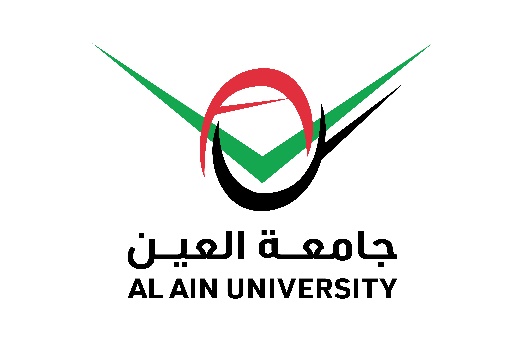 Financial Aid FormStudent Name: ____________________________________________Student ID: _______________________________________________Campus:          Al Ain               Abu Dhabi College: ______________________________Major: _______________________________Cumulative GPA: ________________Semester GPA (20192): ___________High School Score: _______________Number of registered hours in the First Semester 2020-2021: ___________Phone Number: ___________Date: ___________